Estimados alumnos de La profesora Adriana Muniz de FILOSOFÍA DE 4TO: 1, 2, 4, 5,y 9A  solicitud de uds., les cuento que la próxima tarea será enviada  a Ceibal Crea para unificar criterios con otros docentes.Les paso el código para acceder con tiempo.Quienes manifiesten problemas no duden en enviar al mail como siempre. Me mandan un correo como hasta ahora.Comenzaré a establecer tarea en crea , después del 10 de mayo que finaliza la tarea 4.Los espero por aquí pronto. Estar pendientes.A cuidarse. Les mando un afectuoso saludo.         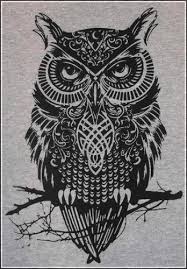 Liceo Bauzá Código de acceso4t0 1ziwVNf4to 2xXWngL4to 4J4vqx24to 5nCPwcE4to 9PTkFIY